FOR IMMEDIATE RELEASE 					CONTACT:Rajiv Sharma, Public Affairs Rajiv.aol@gmail.comAMERICAN HINDU COALITION CELEBRATES DIWALI WITH VA GOVERNOR GLENN YOUNGKIN AND ALSO ENDORSES VIRGINIA ELECTION 2023 CANDIDATES WITH WIDE APPEAL TO HINDU AMERICANS STERLING, VIRGINIA, November 3, 2023.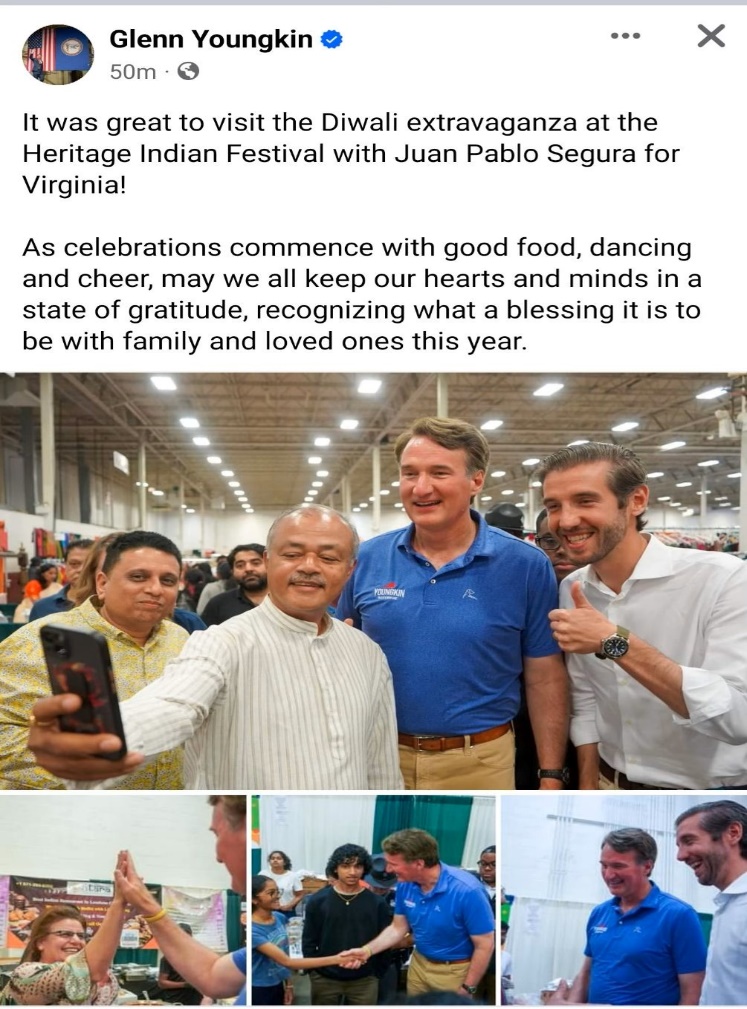 Today, the American Hindu Coalition (AHC) enthusiastically endorsed the following candidates in the Virginia Election 2023: Dr. Siobhan Dunnavant, Dist. 16; Juan Pablo Segura for State Senate, Dist. 31; Glenn Sturtevant, Dist. 12; Hayden Fisher, Carrie Joyner for State Delegate, Dist. 75; Hayden Fisher, Dist. 15; Indira Massey, Fairfax County Board of Supervisors, Hunter Mill District; and Cassandra Aucoin, Fairfax County School Board At Large.Srilekha Palle, AHC Board Member and a member of Governor Youngkin’s Asian Advisory Board, said: “Our voters no longer believe that our elected state and local representatives serve our best interest. We MUST stop the endemic woke ideology that is anti-children, de-funds police, destroys jobs, and destroys our public education system.  Celebrating Diwali 2023, our prayers are to shine a light in the darkness. We believe that the candidates we have endorsed will bring new leadership and innovative solutions to the issues we care about most.”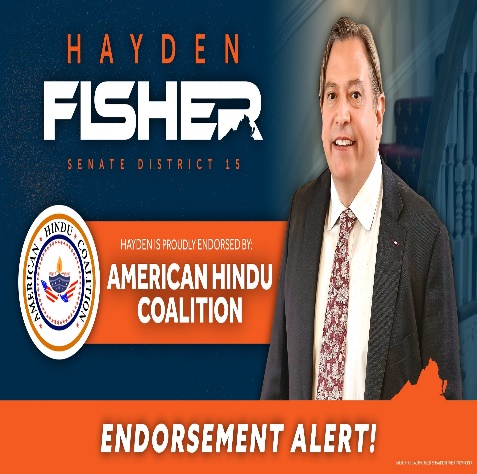 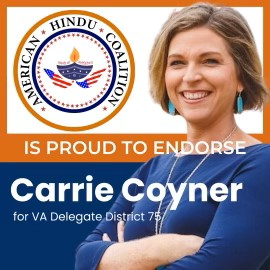 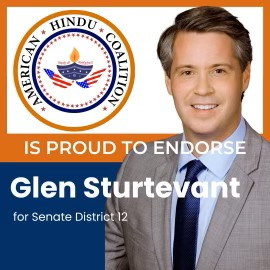 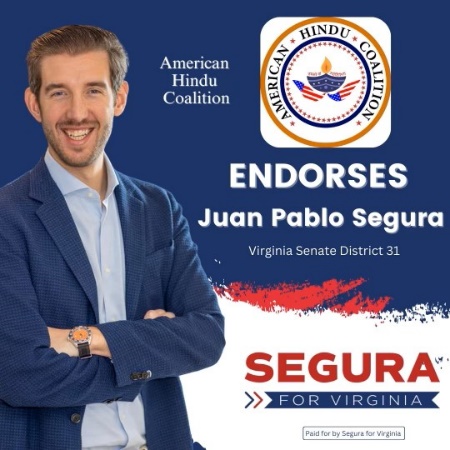 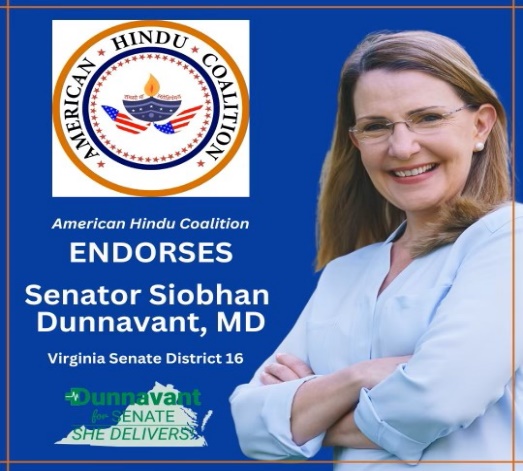 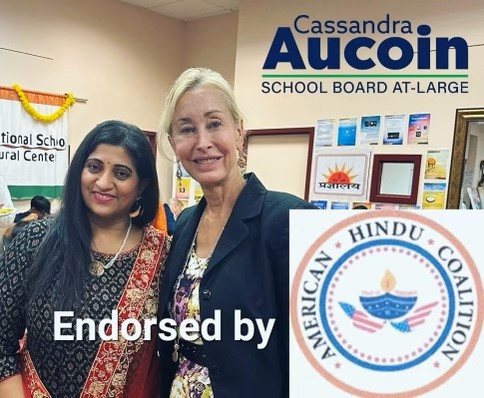 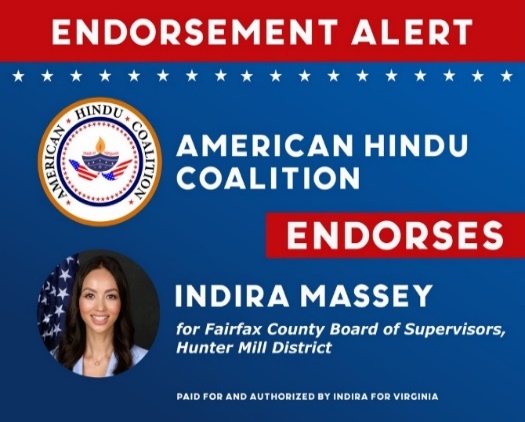 